
KEARSLEY HIGH SCHOOL
BOYS VARSITY BASKETBALLKearsley High School Boys Varsity Basketball falls to Swartz Creek High School 76-50Friday, January 5, 2018
7:30 PM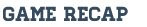 Swartz Creek defeated Kearsley 76-50 in Boys Varsity Basketball action. Ta'veon Harris led Kearsley with 15 points and Saif Dawan had 9. Hornets fall to 2-4 on the season and travel to Linden on Tuesday to face the Eagles.